ТРЕБОВАНИЯ ПО ОФОРМЛЕНИЮ КОНТРОЛЬНОЙ РАБОТЫОбъем контрольной работы 5 - 6 страниц. При этом рекомендуется при ответе на вопросы придерживаться следующего соотношения: - теоретические вопросы по 2,5 стр. на каждый;- расчетное задание – 1 стр.Оформление работы должно соответствовать ГОСТ 7.32-2001 «Отчет о научно-исследовательской работе. Структура и правила оформления».После изложения теоретических вопросов, студент приводит список используемой литературы, оформляемый в соответствии с:ГОСТ 7.1-2003 «Система стандартов по информации, библиотечному и издательскому делу. Библиографическая запись. Библиографическое описание. Общие требования и правила составления» (введен в действие Постановлением Государственного комитета Российской Федерации по стандартизации и метрологии от 25.11.2003 № 332-ст);ГОСТ 7.80-2000 «Система стандартов по информации, библиотечному и издательскому делу. Библиографическая запись. Заголовок. Общие требования и правила составления» (введен в действие Постановлением Государственного комитета Российской Федерации по стандартизации и метрологии от 06.10.2000 № 253-ст);ГОСТ 7.82-2001 «Система стандартов по информации, библиотечному и издательскому делу. Библиографическая запись. Библиографическое описание электронных ресурсов» (введен в действие Постановлением Государственного комитета Российской Федерации по стандартизации и метрологии от 04.09.2001 № 369-ст).В случае дословного заимствования студент должен поставить ссылку на цитируемый источникСхемы, таблицы, графики, диаграммы располагаются после текста, в котором они упоминаются впервые, или на следующей странице. Иллюстрации следует нумеровать арабскими цифрами сквозной нумерацией (то есть по всему тексту) - 1,2,3.Пример оформления рисунка: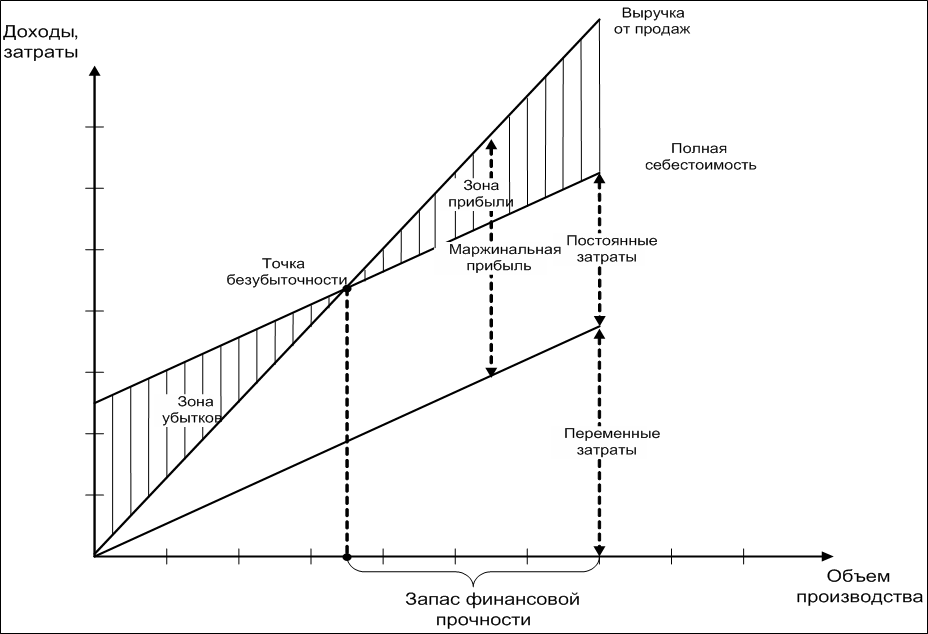 Рисунок 1 - Графический способ определения точки безубыточности При наличии в работе таблицы ее наименование должно располагаться над таблицей без абзацного отступа в одну строку. Таблицу, как и рисунок, располагать непосредственно после текста, в котором она упоминается впервые, или на следующей странице. Таблицы в тексте следует нумеровать сквозной нумерацией арабскими цифрами по всему тексту (1, 2, 3 и т.д.). Если таблица имеет заголовок, то он пишется с прописной буквы, и точка в конце не ставится. Разрывать таблицу и переносить часть се на другую страницу можно только в том случае, если целиком не умещается на одной странице. При этом на другую страницу переносится и шапка таблицы, а также заголовок «Продолжение таблицы».Пример оформления таблицы:Таблица 2 – Платежный календарьНа все приведенные в работе рисунки и таблицы должны быль ссылки. Например, см. рис.1 или результаты приведены в табл.2.В контрольной работе используются ссылки в форме подстрочных сносок. Они оформляются внизу страницы, на которой расположен текст, например, цитата. Для этого в конце текста (цитаты) ставится цифра или звездочка, обозначающая порядковый номер сноски на данной странице.Например: «Управление капиталом направлено на обеспечение финансовыми ресурсами текущих и перспективных видов деятельности предприятия в соответствии со стратегией ее развития»1.____________________ Лукасевич И.Я. Финансовый менеджмент: учебник / Лукасевич И.Я.- 3-е изд., перераб. И доп.-М.: Эксмо,2013.-С.21.Нумерация подстрочных сносок может быть сквозной по всему тексту письменной работы.Вариант 7Управление прибылью организации.Организация налогового планирования на предприятии. Задание. Составить калькуляцию полной и производственной себестоимости 100 женских костюмов, определить прибыль, оставшуюся в распоряжении предприятия, прибыль от реализации 1 костюма.Известны следующие данные:1. Стоимость верхней ткани 					-   115 000 руб.;2. Подкладка шелковая						-     12 000 руб.;3. Фурнитура							-     10 000 руб.;4. Плечики								-       5 000 руб.;5. Корсажная тесьма 						-       3 000 руб.;6. Возвратные отходы						-       4 000 руб.;7. Топливо и электроэнергия на технологические цели -    1 000 руб.;8. Основная зарплата производственных рабочих 	-     30 000 руб.;9. Дополнительная заработная плата 			-       5 000 руб.;10. Страховые взносы 						-            30 %;11. Расходы на содержание и эксплуатацию оборудования – 58 % от заработной платы производственных рабочих;12. Цеховые расходы:12.1. Затраты на содержание помещений 	-           300 руб.;12.2. Заработная плата цехового персонала 		-       2 000  руб.;13. Общехозяйственные расходы - 48% от заработной платы производственных рабочих;14. Внепроизводственные расходы - 0,3% от производственной себестоимости.№п/пНаименование статейМесяцыМесяцыМесяцыМесяцыМесяцы№п/пНаименование статей123…12ПЛАТЕЖИ1За сырье, материалы, топливо, электроэнергиютовары, услуги2Финансовые вложения3Платежи в бюджет и внебюджетные фонды4Проценты за кредит5Оплата труда6Перечисление средств в депозиты7Погашение кредита8Авансы выданные9ПрочиеИТОГО ПЛАТЕЖИПОСТУПЛЕНИЯ СРЕДСТВ1За реализованную продукцию2За реализованные ценные бумаги3Авансы полученные4Возврат депозитов5Ссуды полученные6ПрочиеИТОГО ПОСТУПЛЕНИЯПревышение платежей над поступлениямиПревышение поступлений над платежами